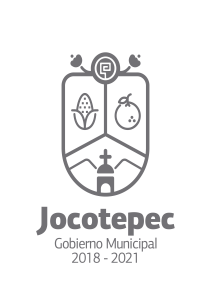 ¿Cuáles fueron las acciones proyectadas (obras, proyectos o programas) o planeadas para este trimestre? Instalación y socialización con vecinos para  la formación de comité para Obras Públicas ejercicio fiscal 2022, apoyo en coordinar los trabajos del consejo de Mejora Regulatoria, Línea de Atención Ciudadana, Quejas y denuncias presencialesResultados Trimestrales (Describir cuáles fueron los programas, proyectos, actividades y/o obras que se realizaron en este trimestre). Se realizaron los comités ciudadanos y su socialización para obra pública que realiza en el municipio. Vía línea telefónica y electrónica se atendió  en tiempo y forma 111  peticiones y denuncias sobre algún servicio derivándose a la dirección correspondiente para darle oportuna atención a la plataforma.Montos (si los hubiera) del desarrollo de dichas actividades. ¿Se ajustó a lo presupuestado? No Aplica. No contamos con presupuesto.En que beneficia a la población o un grupo en específico lo desarrollado en este trimestre.	Beneficia directamente a la ciudadanía siendo la primera instancia de acercamiento confiable y oportuno para atender la demanda en servicios generales.¿A qué estrategia de su POA pertenecen las acciones realizadas y a que Ejes del Plan Municipal de Desarrollo 2018-2021 se alinean? ACTIVIDAD 1. Integración, elaboración y seguimiento de los comités de participación social y ciudadano, EJE ADMINISTRACION EFICIENTE Y EFICAZACTIVIDAD 2. Línea de Atención Ciudadana EJE ADMINISTRACION EFICIENTE Y EFICAZ,ACTIVIDAD 3. Atención Ciudadana EJE ADMINISTRACION EFICIENTE Y EFICAZ Programa Gallinas Ponedoras tras patioACTIVIDAD 4. Atención Ciudadana EJE ADMINISTRACION EFICIENTE Y EFICAZ Programa Patrimonio HoyACTIVIDAD 5. Atención Ciudadana EJE ADMINISTRACION EFICIENTE Y EFICAZ Programa Venta de EdredonesACTIVIDAD 6. Atención Ciudadana EJE ADMINISTRACION EFICIENTE Y EFICAZ Programa Venta de DespensaDe manera puntual basándose en la pregunta 2 (Resultados Trimestrales) y en su POA, llene la siguiente tabla, según el trabajo realizado este trimestre.NºESTRATÉGIA O COMPONENTE POA 2022ESTRATEGIA O ACTIVIDAD NO CONTEMPLADA (Llenar esta columna solo en caso de existir alguna estrategia no prevista)Nº LINEAS DE ACCIÓN O ACTIVIDADES PROYECTADASNº LINEAS DE ACCIÓN O ACTIVIDADES REALIZADASRESULTADO(Actvs. realizadas/Actvs. Proyectadas*100)1Integración, elaboración y seguimiento de los comités de participación social y ciudadano44100% 2Línea Atención Ciudadana44100% 3Programa de Gallinas Ponedoras tras patio55 100%4Programa Patrimonio Hoy55100%5Programa de venta de Edredón 33100%6Programa venta de Despensa33100%TOTAL100%